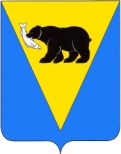 Р А С П О Р Я Ж Е Н И ЕАДМИНИСТРАЦИИ УСТЬ-БОЛЬШЕРЕЦКОГО МУНИЦИПАЛЬНОГО РАЙОНАот 14.04.16  №  125О внесение изменений в распоряжениеАдминистрации Усть-Большерецкого муниципального района от 12.02.16 № 19 «О проведении конкурса на эскиз  стелы – рекламной конструкции на въезде в Усть-Большерецкий район»	1. Внести в распоряжение Администрации Усть-Большерецкого муниципального района от 12.12.16 № 19 «О проведении конкурса на эскиз  стелы – рекламной конструкции на въезде в Усть-Большерецкий район» следующие изменения:	1) Пункт 1 изложить в следующей редакции «Провести  с 05 февраля по 01 мая 2016 года конкурс на эскиз стелы – рекламной конструкции на въезде в Усть-Большерецкий район (далее – Конкурс).».	2) в пункте 1 слова «24 марта» заменить словами «1 мая»;3)  раздел ӀӀ.  Приложения изложить в следующей редакции: «Конкурс проводится с 05 февраля по 01 мая 2016 года: I этап  –  Предоставление эскизов в конкурсную комиссию.Работы направляются по адресу: 684100, Камчатский край, с. Усть-Большерецк, ул. Октябрьская, д. 14, каб. 15, Управление делами Администрации Усть-Большерецкого муниципального района.Окончательный срок приема  материалов от участников  01 мая 2016 года.».4) Раздел VӀ. Приложения изложить в следующей редакции:Конкурсная комиссия подводит итоги Конкурса с 02 по 08 мая 2016 года и определяет победителя. Победитель и участники награждаются дипломами и памятными  призами. По решению конкурсной комиссии отдельные участники могут награждаться поощрительными грамотами и призами.».	2. Управлению делами Администрации Усть-Большерецкого муниципального района разместить настоящее распоряжение на официальном сайте Администрации Усть-Большерецкого муниципального района в информационно-телекоммуникационной сети «Интернет».	3. Контроль за выполнением данного распоряжения возложить на заместителя Главы Администрации Усть-Большерецкого муниципального района.   Глава Администрации Усть-Большерецкого муниципального района							  К.Ю. Деникеев  Уважаемые граждане!	Администрация Усть-Большерецкого муниципального района сообщает о продлении сроков приема эскизов в рамках проведения конкурса на эскиз стелы – рекламной конструкции на въезде в Усть-Большерецкий район до 1 мая 2016 года.  